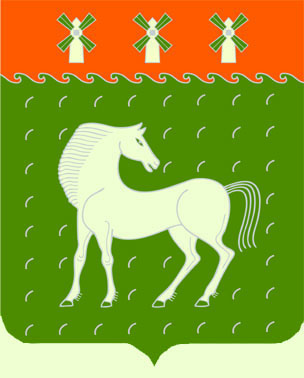 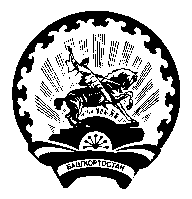   Башкортостан РеспубликаһыДəүлəкəн   районымуниципаль районының Ивановка ауыл Советыауыл билəмəһехакимиəте453411, Дəүлəкəн районы, Ивановка а,                             Гаршин ур., 79Администрациясельского поселения Ивановский сельсоветмуниципального районаДавлекановский районРеспублики Башкортостан                       453411, Давлекановский район, с.Ивановка                                  ул. Гаршина,79    [АРАР   	       	  	   	    № 21                         ПОСТАНОВЛЕНИЕ      «03» июнь 2020 й.	                                                           «03» июня 2020 г.«О внесении изменений в Положение о Единой комиссии по осуществлению закупок товаров, работ, услуг для муниципальных нужд администрации сельского поселения Ивановский_ сельсовет муниципального района Давлекановский район Республики Башкортостан»Рассмотрев протест прокурора Давлекановского района, руководствуясь ст.ст. 14, 48 Федерального закона от 06.10.2003 № 131-ФЗ «Об общих принципах организации местного самоуправления в РФ»,ПОСТАНОВЛЯЮ:1.Внести изменения в Положение о Единой комиссии по осуществлению закупок товаров, работ, услуг для муниципальных нужд администрации сельского поселения Ивановский сельсовет муниципального района Давлекановский район Республики Башкортостан (далее – Положение), утвержденное постановлением администрации сельского поселения Ивановский сельсовет от 14.08.2014 года № 27 (в редакции постановления администрации сельского поселения Ивановский сельсовет муниципального района Давлекановский район от 28.08.2018 №17), следующие изменения:1.1.Абзац 3 п. 6.1.1 Положения изложить в следующей редакции:          участник закупки не является офшорной компанией (за исключением случаев проведения электронных процедур, запроса котировок).1.2. Абзац 3 п.п. 9 п. 6.2.1 Положения изложить в следующей редакции:при проведении электронных процедур, запроса котировок требованию, указанному в пункте 10 части 1 ст. 31 Федерального закона от 05.04.2013 N 44-ФЗ «О контрактной системе в сфере закупок товаров, работ, услуг для обеспечения государственных и муниципальных нужд» (участник закупки не является офшорной компанией).2.Контроль за исполнением постановления оставляю за собой.3.Настоящее постановление подлежит обнародованию в порядке, установленном действующим законодательством.Глава сельского поселенияИвановский сельсовет                                                      В.И.Никульшин